IrelandIrelandIrelandAugust 2026August 2026August 2026August 2026SundayMondayTuesdayWednesdayThursdayFridaySaturday12345678First Monday in August910111213141516171819202122232425262728293031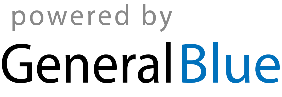 